ПтицеводствоГущин, В. В. Фальсификация продуктов птицепереработки, меры по снижению и предупреждению / В. В. Гущин // Птицеводство. – 2016. – № 4. – С. 17-21.Автор обращает внимание производителей птицепродукции на соблюдение её безопасности и качества в соответствии с принятыми стандартами или техническими условиями.Дышлюк, Н. В. Гистологическое строение пищевода и его лимфоидной ткани у кур в возрасте одного года / Н. В. Дышлюк // Сельскохозяйственные науки и агропромышленный комплекс на рубеже веков. – 2016. – № 13. – С. 154-157.Морфометрические показатели влияния кормовых добавок «Стролитин» и «Бутофан OR» на морфогенез печени и почек птиц / Р. В. Ульянов [и др.] // Аграрный научный журнал. – 2016. – № 4. – С. 44-48.КуроводствоРазведение и племенное делоЕгорова, А. В. Работа с племенными петухами в родительском стаде бройлеров / А. В Егорова // Птицеводство. – 2016. – № 3. – С. 2-6.Лосевская, С. А. Эффективность использования отечественного яичного кросса кур-несушек / С. А. Лосевская, С. В. Семенченко, А. В. Владимирова // Известия Оренбургского гос. аграрного ун-та. – 2016. – № 2. – С. 122-124.Немировский, Я. Н. Маленькая Голландия в российской глубинке / Я. Н. Немировский // Птицеводство. – 2016. – № 1. – С. 11-14В статье рассказывается о становлении ППР «Свердловский», его сотрудничестве с голландской фирмой «ИЗА Хендрикс Дженетикс», а также о присвоении предприятию статуса племзавода.Орловская порода кур. История, современное состояние, научные исследования / И. Г. Моисеева [и др.] // Известия Тимирязевской с.-х. академии. – 2016. – № 1 – С. 78-96. Продуктивные качества мясных кур родительского стада при разных уровнях протеина в рационе / В. Н. Хаустов [и др.] // Вестник Алтайского гос. аграрного ун-та. – 2016. – № 4. – С. 116-119.Рост и онтогенетические изменения количественных показателей мышц кур породы корниш / В. П. Панов [и др.] // Известия Тимирязевской с.-х. академии. – 2016. – № 2. – С. 45-56.Кормление и содержание птицыВлияние горчичного белоксодержащего кормового концентрата «Горлинка» на переваримость питательных веществ сельскохозяйственной птицей / С. И. Николаев [и др.] // Политематический сетевой электр. науч. журн. Кубанского гос. аграрного ун-та. – 2016. – № 118. – С. 1304-1318.  Егоров, И. А. Совместное использование препаратов Акстра XAP 101 TPT И Файзим ХР 10000 ТРТ в комбикормах для бройлеров / И. А. Егоров, Т. В. Егорова // Птицеводство. – 2016. – № 4. – С. 2-8.Закржевская, К. С. Влияние возраста на липидный обмен и яйценоскость кур-несушек в условиях экосистемы птицефабрики / К. С. Закржевская, М. А. Дерхо, Т. И. Середа // АПК России – 2016. – Т. 75. № 1. – С. 25-29.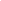 Статья посвящена изучению взаимосвязи между некоторыми зоогигиеническими параметрами и активностью липидного обмена в организме кур. Установлено, что зоогигиенические параметры микроклимата в экосистеме птичника изменяются в зависимости от возраста птицы, сопряженного с сезоном года. Зимой (26, 80-недельный возраст кур) в промышленном цехе снижается относительная влажность до 37,33-37,44 % и увеличивается скорость движения воздуха до 0,9 м/сек, а летом (56-недельный возраст) повышается температура воздуха до 26,22±0,48 °С и скорость воздухообмена до 4,43±0,03 м3/кг живого веса кур. Концентрация общего холестерина в крови кур достоверно не зависит от их возраста и уровня яичной продуктивности, колеблется в пределах 2,58-3,74 ммоль/л. Уровень общих липидов сопряжен с возрастом несушек и яйценоскостью. Максимальное значение имеет в 56-недельном возрасте (7,39±0,13 г/л) при яйценоскости 95 %. Содержание триацилглицеридов снижается по мере увеличения возраста кур и корреляционно связано с величиной температуры воздуха в птичнике (r = -0,53-0,84) Иванов, А. А. Гендерный фактор в формировании иерархической структуры группы кур при напольном содержании / А. А. Иванов, А. А. Ксенофонтова, О. А. Войнова // Известия Тимирязевской с.-х. академии. – 2016. – № 1 – С. 69-77.Кавтарашвили, А. Ш. Сравнительная эффективность различных систем освещения в птицеводстве / А. Ш. Кавтарашвили, Д. В. Гладин // Птицеводство. – 2016. – № 4. – С. 37-50.Калоев, Б. С. Использование в кормлении кур-несушек местных минерализованных глин для улучшения продуктивных показателей / Б. С. Калоев, Д. Д. Новиков // Известия Горского гос. аграрного ун-та. – 2016. – Т. 53. № 1 – С. 63-67.Качество инкубационных яиц при использовании в рационах птицы родительского стада тыквенного жмыха, обогащенного биодоступной формой йода / С. М. Иванов [и др.] // Известия Нижневолжского агроун-го комплекса: наука и высшее профессиональное образование. – 2016. – № 1. – С. 141-148.Луговых, Т. А. Сорбционные препараты в кормлении птицы / Т. А. Луговых // Молодежь и наука. – 2016. – № 1. – С. 36.Негативное влияние загрязненных микотоксинами кормов на продуктивность варьирует от незаметного до катастрофического, при этом микотоксины влияют на яичную продуктивность и подавляют рост у куриц. Исследования по изучению эффективности применения сорбентов в кормлении сельскохозяйственной птицы убедительно показывают, что их введение в комбикорма и рационы позволяет увеличить продуктивные показатели птицы.Морфометрические показатели влияния кормовых добавок «Стролитин» и «Бутофан OR» на морфогенез миокарда птиц / Р. В. Ульянов [и др.] // Аграрный научный журнал. – 2016. – № 1. – С. 32-35.Околелова, Т. М. Эффективность препарата Стролитин в российских и бразильских условиях выращивания бройлеров / Т. М. Околелова, Л. М. Кашковская // Птицеводство. – 2016. – № 3. – С. 24-26.Пилюкшина, Е. В. Эффективность использования кормовой добавки «Байпас» в рационах кур-несушек / Е. В. Пилюкшина, С. А. Моисеев, Л. Н. Черемнякова // Вестник Алтайского гос. аграрного ун-та. – 2016. – № 4. – С. 120-124.Продуктивные качества мясных кур родительского стада при разных уровнях протеина в рационе / В. Н. Хаустов [и др.] // Вестник Алтайского гос. аграрного ун-та. – 2016. – № 4. – С. 116-119.Улитько, В. Е. Продуктивность племенных кур и биологическая полноценность их яиц при потреблении липосомальной формы витаминного комплекса / В. Е. Улитько, О. Е. Ерисанова, Л. Ю. Гуляева // Вестник Ульяновской гос. с.-х. академии. – 2015. – № 4. – С. 160-163.Хабарова, Г. В. Методические подходы к применению принудительной линьки на курах-несушках / Г. В. Хабарова, О. О. Головкина // Молочнохозяйственный вестник. – 2016. – № 1. – С. 57-66.Чарыев, А. Б. Пророщенное зерно ячменя в рационе мясных кур / А. Б. Чарыев // Птицеводство. – 2016. – № 1. – С. 47-50.Штеле, А. Л. О проблеме дефицита протеина в кормлении высокопродуктивной птицы / А. Л. Штеле // Птицеводство. – 2016. – № 1. – С. 38-46.Выращивание и содержание молоднякаБаева, А. А. Способ улучшения эколого-пищевой ценности мяса цыплят-бройлеров / А. А. Баева, И. И. Кцоева, Л. А. Витюк // Сборник науч. тр. Северо-Кавказского науч.-исслед. ин-та животноводства. – 2016. – Т. 2. № 5. – С. 50-53.Байрамов С. Ю. Влияние моно- и ассоциативных инвазий на некоторые морфологические показатели крови цыплят / С. Ю. Байрамов // Аграрный научный журнал. – 2016. – .№ 4. – С. 3-6.Власов, А. Б. Влияние скармливания кормовой добавки «Альбит-био» при выращивании цыплят-бройлеров / А. Б. Власов, Е. Н. Головко, Н. Н. Забашта // Сборник науч. тр. Северо-Кавказского науч.-исслед. ин-та животноводства. – 2016. – Т. 2. № 5. – С. 59-63.Власов, А. Б. Использование кормовой добавки «Альбит-БИО» в кормлении цыплят-бройлеров / А. Б. Власов, Н. Н. Забашта, Е. Н. Головко // Сборник науч. тр. Северо-Кавказского науч.-исслед. ин-та животноводства. – 2016. – Т. 1 № 5. – С. 61-65.Проведены исследования по возможности скармливания кормовой добавки «Альбит-БИО» сельскохозяйственной птице выращиваемой на мясо. Установлено повышение уровня содержания селена в мышечной массе и печени птицы, что повышает биологическую ценность продукта питания для людей. Злепкин, Д. А. Качественные показатели инкувлияние разных доз препарата аминокислоты триптофан на живую массу и интенсивность роста цыплят-бройлеров / Д. А. Злепкин, Р. А. Гашук // Известия Нижневолжского агроун-го комплекса: наука и высшее профессиональное образование. – 2016. – № 1. – С. 114-122.Зяблицева, М. А. Микробиологические препараты - инновационный метод интенсификации роста цыплят-бройлеров / М. А. Зяблицева // Аграрный вестник Урала. – 2016. – № 4. – С. 62-65. Использование пробиотиков широко распространено в птицеводстве. Пробиотики оказывают позитивное влияние на многие органы и системы. Цель настоящей работы - изучение влияния пробиотиков на рост и развитие цыплят-бройлеров. Для проведения эксперимента были отобраны три группы цыплят бройлеров по 100 голов в каждой. Цыплята контрольной группы получали основной рацион, принятый в хозяйстве, молодняк I опытной группы в дополнение к основному рациону получал кормовой концентрат (Lactobacillus casei, Lactobacillus plantarum, Lac- tococcus lactis, Bifidobacterium animalis, Propionibacterium freudenreichii) в дозе 0,5 мл на 1 кг живой массы цыплят, II опытной - основной рацион в сочетании с пробиотиком (молочнокислые и фотосинтезирующие бактерии, дрожжи), который был использован по схеме: 1-10-й день - в дозе 0,02 мл в соотношении 1:100; 11-30-й день - 0,05 мл в соотношении 1:250; 31-39-й день - 0,1 мл в соотношении 1:20. Наибольшее увеличение относительного привеса было отмечено у цыплят-бройлеров I и II групп: в возрасте 21 дня разница составила 4,67 и 7,46 % (P < 0,01). Живая масса цыплят-бройлеров в возрасте 38 дней в I группе, получающей кормовой концентрат, была на 5,4 % выше по сравнению с контрольной группой, в то время как пробиотик (II группа) позволил получить живую массу на 108,9 г больше, чем в контрольной группе аналогов. Установлено, что микробиологические препараты позволяют увеличить живую массу и относительный прирост живой массы цыплят-бройлеров. Пробиотики оказали заметное положительное влияние на скорость роста цыплят-бройлеров. Колесник, Е. А. Физиологическое соотношение общих липидов в начальном и срединном периодах пренатального развития цыплят-бройлеров / Е. А. Колесник // Аграрный вестник Урала. – 2016. – № 1. – С. 11-14.Кормовые фосфаты отечественного производства в кормлении цыплят-бройлеров / Е. Н. Андрианова [и др.] // Птицеводство. – 2016. – № 3. – С. 20-23.Кцоева, И. И. Прием повышения продуктивности цыплят-бройлеров / И. И. Кцоева, Л. А. Витюк, Г. А. Бугленко // Сборник науч. тр. Северо-Кавказского науч.-исслед. ин-та животноводства. – 2016. – Т. 1. № 5. – С. 76-80.Метод определения степени ингибирования ксиланаз белковыми ингибиторами злаков / А. П. Синицын [и др.] // Птицеводство. – 2016. – № 1. – С. 19-24.В статье обсуждаются методические особенности определения in vitro ингибирования кормовых ферментных препаратов белковыми ингибиторами злаков.Околелова, Т. М. Российский препарат подтвердил эффективность в Бразилии / Т. М. Околелова // Птицеводство. – 2016. – № 1. – С. 25-28.Изучено влияние препарата Нитамин ОR на сохранность и продуктивность цыплят-бройлеров, даны практические рекомендации по его применению: двукратно в дозе 1,5 мл/л воды за период выращивания. Омаров, М. О. Исследование антиоксиданта нового поколения - дигидрокверцетина в рационах цыплят-бройлеров / М. О. Омаров, О. А. Слесарева, С. О. Османова // Сборник науч. тр. Северо-Кавказского науч.-исслед. ин-та животноводства. – 2016. – Т. 2. № 5. – С. 96-101.Омаров, М. О. Изучить влияние включения биофлаваноида - дигидрокверцетина в рационы на концентрацию белка в тканях и органах у цыплят-бройлеров / М. О. Омаров, О. А. Слесарева, С. О. Османова // Сборник науч. тр. Северо-Кавказского науч.-исслед. ин-та животноводства. – 2016. – Т. 2. № 5. – С. 101-106.Пресняк, А. Р. Гематологические показатели цыплят-бройлеров при обогащении рационов кормления наночастицами микроэлементов / А. Р. Пресняк // Сборник науч. тр. Северо-Кавказского науч.-исслед. ин-та животноводства. – 2016. – Т. 2. № 5. – С. 122-127.Продуктивность цыплят-бройлеров при использовании фармакологической композиции СМ-комплекс / В. И. Фисинин [и др.] // АПК России – 2016. – Т. 75. № 1. – С. 35-40.На кафедре физиологии и фармакологии Южно-Уральского государственного аграрного университета была разработана фармакологическая композиция СМ-комплекс (СМ-стимулятор метаболизма), включающая в качестве основного действующего вещества бутафосфан и ряд компонентов, обеспечивающих потенцирование общего метаболического и ростостимулирующего действия комплекса, а также компоненты, влияющие на его растворимость. В отличие от перечисленных жидких аптечных форм бутафосфансодержащих фармакологических средств СМ-комплекс не включает цианокобаламин и представляет собой порошок белого цвета, хорошо растворимый в воде при температуре 25-30 °С. Общее поголовье в контрольной группе включало 338 977 голов и 337 439 голов в опытной. Убой цыплят опытной и контрольной групп осуществляли в один день в 38-40-суточном возрасте. В результате обнаружено, что СМ-комплекс, обладает выраженным ростостимулирующим действием, проявляющимся на заключительном этапе откорма цыплят-бройлеров. Выход мяса у цыплят, получавших СМ-комплекс оказался выше на 93 г, или на 5,4 %, по сравнению с интактными цыплятами. Применение СМ-комплекс в первые 7 суток жизни цыплят повышает их общую резистентность, что выражается более высоким значением сохранности в опытной группе в среднем на 1,43 % по сравнению с контрольной. В результате экспериментальной работы экономический эффект от применения СМ-комплекса составил 3 129 743,65 руб., экономическая эффективность на 1 рубль затрат - 40,64 руб., экономический эффект на 1 условную голову - 9,27 руб. Рекомендуем для повышения продуктивности и сохранности при откорме цыплят-бройлеров применение фармакологического СМ-комплекса с водой с первого дня жизни цыплят в течение 7 суток в дозе 150 мг на 1 кг массы тела цыплят. Полученную путем смешения компонентов фармакологическую СМ-композицию можно хранить в пластиковой герметичной упаковке в течение 1 года при комнатной температуре в обычных условиях ветеринарной аптеки.Результаты производственной проверки изучения синбиотической кормовой добавки в рационах для мясных цыплят / Н. А. Юрина [и др.] // Сборник науч. тр. Северо-Кавказского науч.-исслед. ин-та животноводства. – 2016. – Т. 2. № 5. – С. 156-160.Репина, Е. О. Эффективность использования комбикормов разных производителей в кормлении цыплят-бройлеров / Е. О. Репина // Аграрное образование и наука. – 2016. – № 1. – С. 11.В статье представлен химический анализ комбикормов разных производителей для цыплят-бройлеров и показано влияние скармливания изучаемых кормосмесей на продуктивные показатели птицы.Рядчикова, О. Л. Действие Таурина на рост цыплят-бройлеров / О. Л. Рядчикова, И. В. Тарабрин, В. Г. Рядчиков // Сборник науч. тр. Северо-Кавказского науч.-исслед. ин-та животноводства. – 2016. – Т. 1 № 5. – С. 120-124.Российские ферментные препараты для импортозамещения зарубежных аналогов / Т. М. Околелова [и др.] // Птицеводство. – 2016. – № 1. – С. 30-33.Авторы рекомендуют использовать отечественные ферментные препараты в комбикормах для бройлеров. Они позволяют удешевлять рационы без отрицательного влияния на зоотехнические показатели и мясные качества тушек. Рядчикова, О. Л. Эффективность фермента ксиланаза в зависимости от сорта пшеницы и тритикале в комбикормах цыплят / О. Л. Рядчикова // Сборник науч. тр. Северо-Кавказского науч.-исслед. ин-та животноводства. – 2016. – Т. 2. № 5. – С. 127-132.Снижение токсичности комбикормов для цыплят-бройлеров при использовании шунгита / В. И. Фисинин [и др.] // Птицеводство. – 2016. – № 2. – С. 23-27.Скворцова, Л. Н. Мясные качества цыплят-бройлеров, получавших пребиотик / Скворцова Л. Н., Д. В. Осепчук // Сборник науч. тр. Северо-Кавказского научно-исслед. ин-та животноводства. – 2016. – Т. 1 № 5. – С. 125-127.Тлецерук, И. Р. Использование экструдированного сорго в рационах цыплят-бройлеров / И. Р. Тлецерук, Н. А. Юрина // Сборник науч. тр. Северо-Кавказского науч.-исслед. ин-та животноводства. – 2016. – Т. 2. № 5. – С. 137-142.Темираев, Р. Б. Оптимизация пищеварительного обмена цыплят-бройлеров с учетом экологии питания / Р. Б. Темираев, Е. С. Титаренко, И. И. Попова // Сборник науч. тр. Северо-Кавказского науч.-исслед. ин-та животноводства. – 2016. – Т. 2. № 5. – С. 132-137.Турлюн, В. И. Изучение эффективности добавки Dosto®Орегано Как замены антибиотиков в кормлении цыплят / Турлюн В. И., А. В. Слюсарь // Сборник науч. тр. Северо-Кавказского научно-исслед. ин-та животноводства. – 2016. – Т. 1. № 5. – С. 132-137.Тухбатов, И. А. Изменения бактериального состава кишечника цыплят-бройлеров при включении в рацион пробиотика и сорбента / И. А. Тухбатов // Аграрный вестник Урала. – 2016. – № 4. – 38-41.Бактериологические исследования помета цыплят-бройлеров, получавших с рационом кормовую добавку опока Красногвардейского месторождения Свердловской области и в дозе 3,0 % от сухого вещества рациона фугат от производства пробиотика «Биоспорина» как раздельно, так и совместно, показали, что у суточной птицы в помете отмечено наличие кишечной палочки и дрожжевые клетки. Повторное исследование через две недели показало, что наибольшие позитивные изменения бактериального состава помета отмечены в группе с добавкой пробиотика, наблюдается снижение числа кишечной палочки на 68,0 %, при добавке опока ее количество уменьшилось на 20,0 %, при совместном скармливании двух кормовых добавок - на 60,0 % в сравнении с контрольной группой, у которой ее насчитывалось 2,5 × 109/г. При этом в помете полностью отсутствовала лактозонегативная кишечная палочка, а количество слабоферментируемой уменьшилось с 2,0 × 107/г в контрольной группе до 0,1 × 107/г - в группе с опоком, до 0,05 × 107/г - с пробиотиком и до 0,07 × 107/г - при совместном их скармливании. С уменьшением в помете птицы лактозонегативной и слабо ферментируемой кишечной палочки возрос удельный вес лактозопозитивной, который благоприятным образом отразился на росте и развитии лактобактерий, количество которых в помете бройлеров группы с добавкой опока возросло до 10,0 × 108/г, или в 20 раз, с добавкой пробиотика - до 30,0 × 108/г, или в 60 раз, при совместном их применении - до 28,0 × 108/г, или в 56 раз в сравнении с контрольной группой, у которой насчитывалось 0,5 × 108/г. Опок снизил в помете количество энтерококков в два раза (1,5 × 106/г), а в группе с добавкой одного пробиотика и совместно с опоком они полностью отсутствовали, как и условно-патогенная микрофлора. Харлап, С. Ю. Роль белков крови в реализации стресс-индуцирующего воздействия шуттелирования в организме цыплят / С. Ю. Харлап, М. А. Дерхо, О. Г. Лоретц // Аграрный вестник Урала. – 2016. – № 4. – С. 66-71.Изучены особенности белкового метаболизма в организме отечественных и импортных цыплят кросса Ломан Белый, формирующиеся в ходе развития стресс-реакций на фоне моделированного производственного стресса перегруппировки и транспортировки. Установлено, что организм отечественных цыплят характеризовался высоким адаптационным потенциалом, позволяющим ему в течение 4 ч после воздействия стресс-фактора купировать признаки стресс-реакции и обеспечить ее переход в адаптацию. Белковый метаболизм отличался высокой напряженностью, что было результатом наличия значительных белковых ресурсов в клетках печени в виде альбуминов, мобилизация и направленное использование которых позволяло поддерживать энергетический гомеостаз. Организм импортных цыплят отличался более низкой способностью к мобилизации белковых резервов. Поэтому стресс-реакция, развивающаяся у птиц после шуттелирования, была более длительной по времени. При этом признаки катаболического характера белкового метаболизма купировались постепенно и не исчезали через 24 ч после воздействия стресс-фактора. Следовательно, наличие в индивидуальном развитии цыплят транспортировки в суточном возрасте изменяло адаптивную норму организма птиц данного кросса. Шацких, Е. В. Эффективность использования гороха в кормлении цыплят-бройлеров / Е. В. Шацких, Ю. Д. Гашкова // Аграрное образование и наука. – 2016. – № 1. – С. 17.В статье представлены результаты исследований по вводу гороха в течение всего технологического цикла в рацион цыплят-бройлеров. Установлено положительное влияние скармливания гороха на продуктивные показатели птицы.Шацких, Е. В. Эффективность использования светодиодного освещения при выращивании цыплят-бройлеров / Шацких Е. В., С. В. Толмачева.// Аграрное образование и наука. – 2016. – № 1. – С. 18.Приведен анализ влияния разных типов освещения на динамику живой массы, сохранность, расход кормов и убойный выход цыплят-бройлеров в условиях ОАО «Птицефабрика „Рефтинская“». Установлено, что использование светодиодного освещения по сравнению с лампами накаливания позволяет снизить затраты на расход электроэнергии, способствует повышению продуктивных показателей птиц.Шацких, Е. В. Эффективность использования гороха в кормлении цыплят-бройлеров / Е. В. Шацких, Ю. Д. Гашкова // Аграрное образование и наука. – 2016. – № 1. – С. 17.В статье представлены результаты исследований по вводу гороха в течение всего технологического цикла в рацион цыплят-бройлеров. Установлено положительное влияние скармливания гороха на продуктивные показатели птицы.Щербатов, В. И. Формирование иерархической структуры группы животных в замкнутом пространстве / В. И. Щербатов // Птицеводство. – 2016. – № 1. – С. 3-8.В статье приведены результаты исследований по формированию иерархической структуры в группе петухов при содержании их в замкнутом пространстве - в клетке. Устойчивые взаимоотношения в группе могут складываться только при определённой численности особей.Эффективность различных источников натрия в комбикормах для бройлеров / И. А. Егоров [и др.] // Птицеводство. – 2016. – № 2. – С. 29-33.Эффективность использования горчичного белоксодержащего кормового концентрата «горлинка» в кормлении цыплят-бройлеров / С. И. Николаев [и др.] // Политематический сетевой электр. науч. журн. Кубанского гос. аграрного ун-та. – 2016. – № 118. – С. 1319-1332. Юрина, Н. А. Анализ гематологических показателей цыплят-бройлеров при скармливании им комбикормов с экструдированным сорго / Н. А. Юрина, И. Р. Тлецерук // Сборник науч. тр. Северо-Кавказского науч.-исслед. ин-та животноводства. – 2016. – Т. 1. № 5. – С. 152-157.Японцев, А. Э. Сравнение подходов к определению усвояемости аминокислот / А. Э. Японцев // Птицеводство. – 2016. – № 2. – С. 35-37.Автор подробно освещает методику определения усвояемости аминокислот, которая основана на исследовании содержимого дистального отдела кишечника.ЦесарководствоОсобенности селекционной работы с цесарками / Я. С. Ройтер [и др.] // Птицеводство. – 2016. – № 3. – С. 7-11.Химический состав костей скелета цесарок / Е. В. Куликов [и др.] // Известия Оренбургского гос. аграрного ун-та. – 2016. – № 1. – С. 205-208.ГусеводствоБосых, И. Н. Влияние различного уровня сырого жира в полнорационных комбикормах на продуктивность гусей / И. Н. Босых, Д. В. Осепчук // Сборник науч. тр. Северо-Кавказского науч.-исслед. ин-та животноводства. – 2016. – Т. 2. – № 5. – С. 53-58.Гистологическая и гистохимическая оценка печени гусей китайской серой породы на фоне применения селеноорганического препарата ДАФС-25К / Д. А. Шишкина [и др.] // Аграрный вестник Верхневолжья. – 2016. – № 1. – С. 57-60.Проведены гистологические и гистохимические исследования о влиянии селеноорганического препарата ДАФС-25к на структуру печени гусей китайской серой породы в постэмбриональном периоде развития (от одно- до 120-суточного возраста).Эксперимент был начат на 85 птицах суточного возраста, разделённых на две группы по принципу аналогов. В каждой группе насчитывалось по 40 голов. В начале эксперимента были исследованы пять гусят суточного возраста. Контрольная группа получала основной рацион, принятый в хозяйстве, гусята опытной группы получали вместе с комбикормом селеноорганический препарат ДАФС-25к в дозе 1,3 мг/кг по массе корма. В ходе научно-производственного опыта определили, что в первые сутки после вылупления границы гепатоцитов не определяются, выражена физиологическая жировая дистрофия, связанная с особенностью эндогенного питания (используются липиды яичного желтка). До 30-суточного возраста идёт интенсивное развитие органа, преобладают процессы пролиферации клеток. Своего дефинитивного строения печень достигает в 30-суточном возрасте. В следующие возрастные периоды в органе отмечается интенсивный рост гепатоцитов, у гусей контрольной группы наблюдается развитие жировой дистрофии печени. Применение селеноорганического препарата ДАФС-25к оказало положительное влияние: способствовало оптимизации структуры печени гусей опытной группы, нивелированию процессов жировой дистрофии за счёт более полной утилизации липидов в качестве источника энергии, особенно в критические периоды развития (переход с эндогенного питания на экзогенное за счёт веществ, поступающих с кормом, смена пуха на первичное перо, ювенальная линька).Губайдуллин, А. С. Микроморфология печени гусей при использовании гепатопротектора Диронакс / А. С. Губайдуллин, Н. В. Гребенькова, Е. Н. Сковородин // Известия Оренбургского гос. аграрного ун-та. – 2016. – № 2. – С. 84-85. Осепчук, Д. В. Весовое развитие внутренних органов у молодняка гусей при различном уровне липидного питания / Д. В. Осепчук, И. Н. Босых, С. И. Кононенко // Сборник науч. тр. Северо-Кавказского науч.-исслед. ин-та животноводства. – 2016. – Т. 1. № 5. – С. 100-10. Суханова, С. Ф. Продуктивность родительского стада гусей при использовании ветосел е форте / С. Ф. Суханова, Г. С. Азаубаева, А. В. Кузнецова // Птицеводство. – 2016. – № 1. – С. 34-37.Цапалова, Г. Р. Эффективность применения пробиотиков Витафорт и Лактобифадол при выращивании гусят / Г. Р. Цапалова, А. В. Цапалов // Известия Оренбургского гос. аграрного ун-та. – 2016. – № 2. – С. 85-88.Гистологическая и гистохимическая оценка печени гусей китайской серой породы на фоне применения селеноорганического препарата ДАФС-25К / Д. А. Шишкина [и др.] // Аграрный вестник Верхневолжья. – 2016. – № 1. – С. 57-60.Проведены гистологические и гистохимические исследования о влиянии селеноорганического препарата ДАФС-25к на структуру печени гусей китайской серой породы в постэмбриональном периоде развития (от одно- до 120-суточного возраста).Эксперимент был начат на 85 птицах суточного возраста, разделённых на две группы по принципу аналогов. В каждой группе насчитывалось по 40 голов. В начале эксперимента были исследованы пять гусят суточного возраста. Контрольная группа получала основной рацион, принятый в хозяйстве, гусята опытной группы получали вместе с комбикормом селеноорганический препарат ДАФС-25к в дозе 1,3 мг/кг по массе корма. В ходе научно-производственного опыта определили, что в первые сутки после вылупления границы гепатоцитов не определяются, выражена физиологическая жировая дистрофия, связанная с особенностью эндогенного питания (используются липиды яичного желтка). До 30-суточного возраста идёт интенсивное развитие органа, преобладают процессы пролиферации клеток. Своего дефинитивного строения печень достигает в 30-суточном возрасте. В следующие возрастные периоды в органе отмечается интенсивный рост гепатоцитов, у гусей контрольной группы наблюдается развитие жировой дистрофии печени. Применение селеноорганического препарата ДАФС-25к оказало положительное влияние: способствовало оптимизации структуры печени гусей опытной группы, нивелированию процессов жировой дистрофии за счёт более полной утилизации липидов в качестве источника энергии, особенно в критические периоды развития (переход с эндогенного питания на экзогенное за счёт веществ, поступающих с кормом, смена пуха на первичное перо, ювенальная линька). ПерепеловодствоКоршунова, Л. Г. Возраст оценки перепёлок по массе яиц / Л. Г. Коршунова, Р. В. Карапетян, О. Ф. Зиадинова // Птицеводство. – 2016. – № 4. – С. 11-14.Сравнительная характеристика мясной продуктивности перепелов разных пород / О. К. Гогаев [и др.] // Известия Горского гос. аграрного ун-та. – 2016. – Т. 53. № 1 – С. 25-30.Составитель: Л.М. Бабанина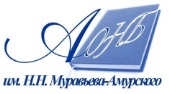 Государственное бюджетное учреждение культуры«Амурская областная научная библиотека имени Н.Н. Муравьева-Амурского